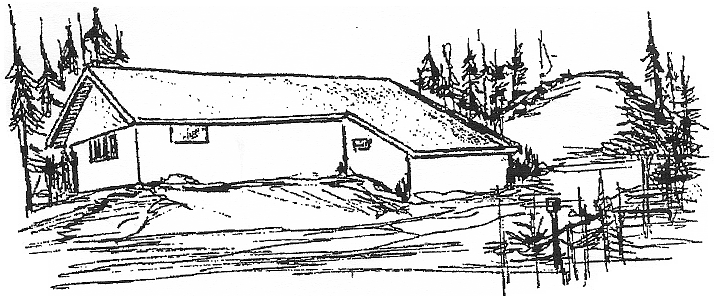 ANDELSSELSKABET GRØNHØJ VANDVÆRKBUDGET FOR 2019Årets resultat rettet den 250419/Jette DuusBUDGET 2019Fast afgift 325.000Variable afgifter 493.000Vandskat 352.000466.000Tilslutningsafgift           0Renteindtægter    1.200Indberetn. godtgørelse., Jammerbugt Kommune.  22.000Indtægter i alt:489.200Elektricitet  35.000Ledningsnet, drift, digital opmåling   20.000Overvågnings-/alarmsystem, udbygn./ajourføring  70.000Udskiftning/aflæsning af vandmålere   75.000Vandanalyser og -prøver  25.000Tilsyn  25.000Vedligehold: Ejendom, område og inventar  30.000Kontorhold, porto, gebyrer m.v.  20.000Formandshonorar, 2019/20   67.786Kassererhonorar, 2019/20   22.597Mødehonorarer    1.600Befordringsgodtgørelse  20.000Telefon- og portogodtgørelse, bestyrelse          11.550Telefon, Internet, hjemmeside  20.000Bogføring og administration.  65.000Forsikringer, kontingenter og abonnementer  15.000Revision og regnskabsassistance  20.000Småanskaffelser og edb-omkostninger    5.000Gaver            1.500Generalforsamling  15.000Bestyrelsesmøder    2.500Kurser    2.400Omkostninger i alt569.933Indtjeningsbidrag -80.733Afskrivning, installationer-54.587Årets resultat      -135.320